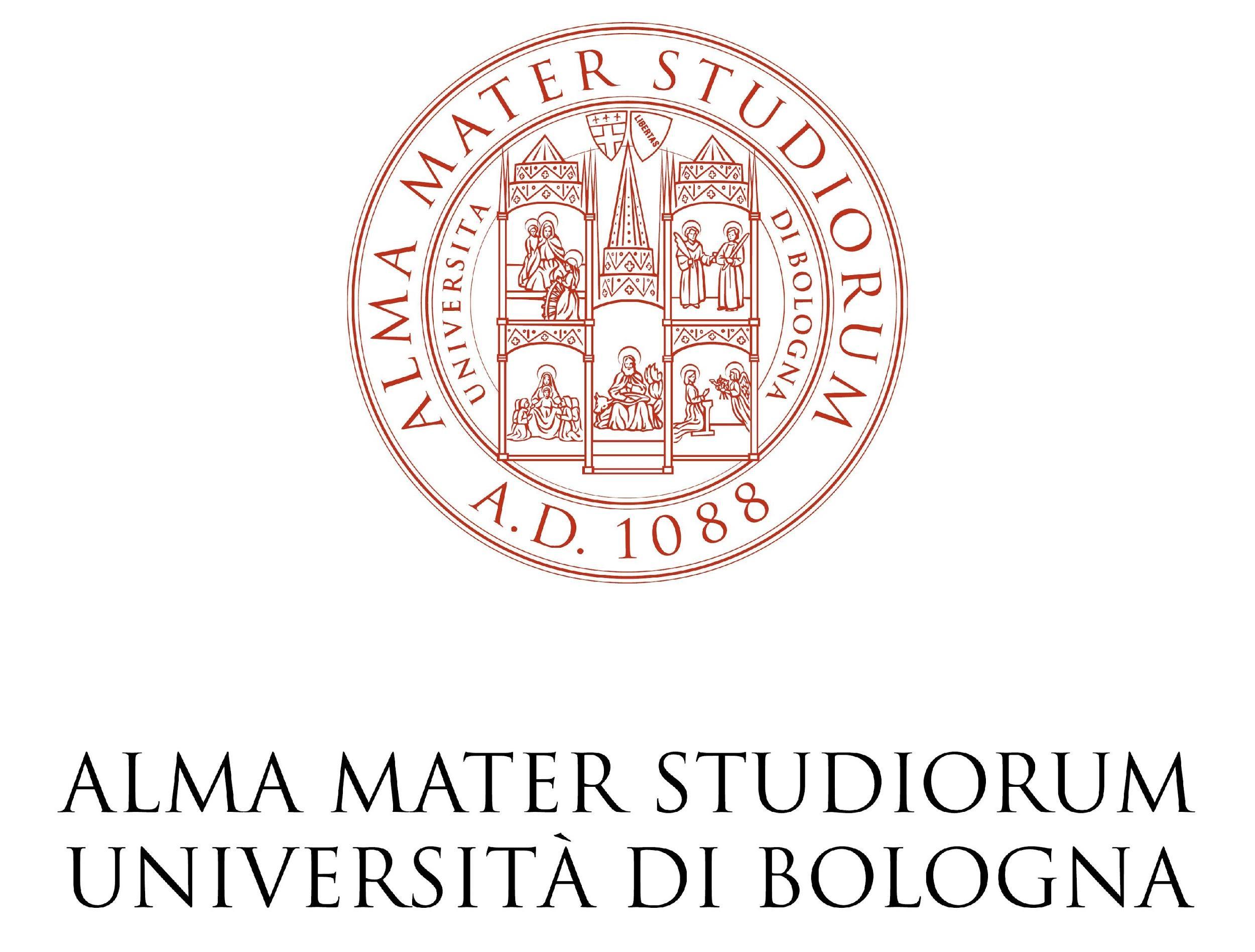 Richiesta adattamenti per la Prova d’ammissione in _________________________________Candidato: __________________________________________________________________RICHIESTE PER PROVE D’AMMISSIONE SCRITTETempo aggiuntivo del 50% (per candidati con Invalidità civile e/o handicap ex Lege 104)Tempo aggiuntivo del 30% (per candidati con DSA, altri disturbi evolutivi specifici, patologie)Calcolatrice non scientificaAusili per la lettura (specificare: …………………………………………………………………………………………)Tutor lettoreTutor scrittoreIngrandimento del testoAltro (precisare le misure e gli ausili necessari, ad es. possibilità di assumere farmaci durante la prova, etc.)………………………………………………………………………………………………………………………………………RICHIESTE PER PROVE D’AMMISSIONE ORALIPossibilità di avere del tempo per pensare e organizzare le risposte;Domande in forma scritta durante il colloquio per candidati con disabilità uditiva;Altri adattamenti coerenti con le specifiche difficoltà certificate o con bisogni connessi alla situazione di salute. (Specificare gli adattamenti necessari) ……………………………………………………………………………………………………………………………………………………..NON possono essere concessi: dizionario e/o vocabolario, formulari, mappe concettuali, tavola periodica degli elementi, altro dispositivo oltre quello utilizzato per la prova.Qualora per esigenze organizzative e/o disposizioni cogenti non sia possibile garantire l’adattamento richiesto sarà definita una misura alternativa di uguale valore compensativo. ATTENZIONE: NELLA PROCEDURA ONLINE DEVONO ESSERE ALLEGATI I DOCUMENTI SANITARI CHE ATTESTANO L’ESIGENZA DI ADATTAMENTI - NON SARANNO PRESE IN CONSIDERAZIONE RICHIESTE PRIVE DI ALLEGATILa documentazione sanitaria deve rientrare in una delle seguenti casistiche:Diagnosi di DSA, in base alla L.170/2010;Certificazione di handicap in base alla L.104/92;Certificazione di Invalidità civile;Documentazione medica specialistica attestante la presenza di condizioni di salute (fisica e/o psichica) che possano comportare un’inabilità, anche temporanea, allo studio.;Documentazione, rilasciata da uno specialista del SSN, che attesti un altro tipo di disturbo evolutivo specifico che incida sull’apprendimento.La documentazione deve essere chiara e completa di tutte le informazioni utili a capire le necessità specifiche del candidato.